ORGANISATION DES ACCUEILS collectifs au RAMI d’Avril à Juillet 2017.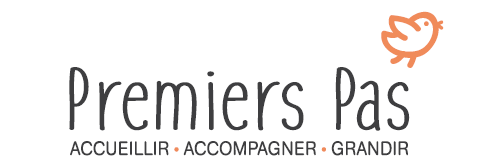 Nom : 		Prénom : 	Nbre enfants accueillis : 		Quartier : 	Téléphone : 		Mail : 	Rappels :Le choix entre deux modes d’accès vous est proposé. Pour cette période, vous choisissez le mode d’accès qui vous correspond. Attention, il n’est pas possible de cumuler les deux modes d’accès sur la même période.Les personnes désirant intégrer les accueils en cours de période pourront le faire en mode d'accès libre.Pour cette période, je choisis  Le mode par Accès libre	JE FAIS CE CHOIX car j’ai besoin de souplesse dans mon organisation et de pouvoir me rendre à l’accueil selon mes besoins et ceux exprimés par l’enfant le jour même. Toutefois, ma place n’est pas garantie et pourra faire l’objet d’un échange avec mes collègues lorsque la capacité d’accueil sera atteinte Pour les assistant(e)s maternel(le)s souhaitant ce mode d'accès,Merci de cocher ci-dessous les lieux où vous souhaitez vous rendre.  Le mode par Inscription	JE FAIS CE CHOIX car j’ai besoin de me projeter, de pouvoir m’organiser dans le temps. Je fais part de mes souhaits en remplissant le calendrier joint et ainsi je reçois et connais mon planning définitif. Ma place est garantie toutefois en cas d’impossibilité, je suis dans l’obligation de prévenir le RAMIJe souhaite recevoir les modalités d’accès aux accueils et mon calendrier définitif  Par courrier  Par mailMail : ……………………………………………………………………………Fives
Crèche familiale95 rue du Long potLille sudCentre Social 45 rue Lazare GarreauVauban                         CPE Littré 12 pl. de l'ArbonnoiseCentre                                                    Centre Social la Busette1 rue Georges LefebvreBois Blancs                   Maison de quartier 60 rue du Gal Anne de la BourdonnayeVieux Lille                   Maison de Quartier Godeleine Petit                    24 rue des Archives(ancienne ludothèque) MoulinsA la ludothèque  - Maison de Quartier 1 rue Armand Carrel WazemmesCPE Magenta Fombelle 2 bis rue MagentaMoulins L.U.C83 rue AbelardSt Maurice Pellevoisin                    Maison de Quartier 115 rue Saint-GabrielFaubourg de Béthune                       CPE 1,2,3 Soleil3 square Chopin             Hellemmes                 Kursaal135 rue SalengroFives ludothèque                             Centre Social Mosaïque30 rue CabanisFaubourg Médiathèque              6 bis boulevard de MetzLUNDI24 avril01 mai08 mai15 mai22 mai29 mai05 juin12 juin 19 juin26 juin03 juilletHellemmesAcaciasFivesCentreM/RM/RWazemmesFg de BéthuneMARDI25 avril02 mai09 mai16 mai23 mai30 mai06 juin13 juin 20 juin27 juin04 juilletSt Maurice PellevoisinLille SudM/RBois BlancsJEUDI27 avril04 mai11 mai18 mai25 mai01 juin08 juin15 juin 22 juin29 juin06  juilletHellemmesAcaciasAcaciasAcaciasMoulinsVaubanM/RM/RFg de BéthuneFg de Béthune
MédiathèqueVENDREDI28 avril05 mai12 mai19 mai26 mai02 juin09 juin16 juin 23 juin30 juin07 JuilletVieux LilleSt Maurice PellevoisinLUCM/RM/RFives
LudothèqueMoulins MotricitéWazemmes MinikiliMédiathèque